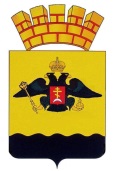 РЕШЕНИЕГОРОДСКОЙ ДУМЫ МУНИЦИПАЛЬНОГО ОБРАЗОВАНИЯГОРОД НОВОРОССИЙСКот_________________								    №_______г. НовороссийскО внесении изменений в решение городской Думы муниципальногообразования город Новороссийск от 25 июня 2013 года № 313 «Об утверждении Положения о бюджетном процессе в муниципальном образовании город Новороссийск и о признании утратившими силу некоторых решений городской Думы муниципального образованиягород Новороссийск»В соответствии с Бюджетным кодексом Российской Федерации в части регулирования бюджетного процесса и в целях определения правовых основ, содержания и механизма осуществления бюджетного процесса в муниципальном образовании город Новороссийск, установления основ формирования доходов, осуществления расходов местного бюджета, муниципальных заимствований и управления муниципальным долгом, а также в связи с поступлением протеста прокуратуры города Новороссийска                   от 14 августа 2023 года № 7-02-2023/Прдп992-23-20030007, руководствуясь Уставом муниципального образования город Новороссийск, городская Дума муниципального образования город Новороссийск  р е ш и л а:1. Внести в решение городской Думы муниципального образования город Новороссийск от 25 июня 2013 года № 313 «Об утверждении Положения о бюджетном процессе в муниципальном образовании город Новороссийск и о признании утратившими силу некоторых решений городской Думы муниципального образования город Новороссийск» (в редакции изменений, принятых решениями городской Думы муниципального образования город Новороссийск от 27 октября 2015 года № 18, от 18 июля 2017 года № 213,           от 29 апреля 2020 года № 527, от 25 мая 2021 года № 109,                                                                    от 24 декабря 2021 года № 191, от 19 июля 2022 года № 282) следующие изменения:1.1. Пункт 1.1 статьи 15 Положения о бюджетном процессе в муниципальном образовании город Новороссийск изложить в следующей редакции:«1.1. Принятия муниципальных правовых актов по вопросам местного значения и иным вопросам, которые в соответствии с федеральными законами вправе решать органы местного самоуправления, а также заключения муниципальным образованием город Новороссийск (от имени муниципального образования город Новороссийск) договоров (соглашений) по данным вопросам, в том числе соглашений о межмуниципальном сотрудничестве для совместного развития инфраструктуры, стороной которых является муниципальное образование город Новороссийск;».1.2. В пункте 2 статьи 16 Положения о бюджетном процессе в муниципальном образовании город Новороссийск слова «и не может превышать трех процентов утвержденного в решении о местном бюджете на очередной финансовый год и плановый период общего объема расходов» исключить.1.3. Пункт 5 статьи 20 Положения о бюджетном процессе в муниципальном образовании город Новороссийск изложить в следующей редакции:«5. Объем расходов на обслуживание муниципального долга в очередном финансовом году (очередном финансовом году и плановом периоде), утвержденный решением бюджете, по данным отчета об исполнении бюджета за отчетный финансовый год не должен превышать 15 процентов объема расходов бюджета, за исключением объема расходов, которые осуществляются за счет субвенций, предоставляемых из бюджетов бюджетной системы Российской Федерации.».1.4. Дополнить статью 21 абзацем 4 следующего содержания:                «на финансирование мероприятий в соответствии с планом мероприятий, указанных в пункте 1 статьи 16.6, пункте 1 статьи 75.1 и пункте 1 статьи 78.2 Федерального закона от 10 января 2002 года № 7-ФЗ «Об охране окружающей среды», в объеме, не превышающем суммы остатка не использованных на начало текущего финансового года бюджетных ассигнований, источником финансового обеспечения которых являлись поступления, указанные                    в пункте 1 статьи 16.6, пункте 1 статьи 75.1 и пункте 1 статьи 78.2 Федерального закона от 10 января 2002 года № 7-ФЗ «Об охране окружающей среды», путем внесения соответствующих изменений в решение городской Думы о бюджете муниципального образования город Новороссийск.». 1.5. Подпункт 4.4 пункта 4 статьи 22 Положения о бюджетном процессе в муниципальном образовании город Новороссийск признать утратившим силу.1.6. Пункт 2 статьи 25 Положения о бюджетном процессе в муниципальном образовании город Новороссийск изложить в следующей редакции:«2. Объем бюджетных ассигнований на финансовое обеспечение реализации муниципальных программ утверждается решением о бюджете по соответствующей каждой программе целевой статье расходов бюджета в соответствии с перечнем и структурой муниципальных программ, определенными местной администрацией муниципального образования город Новороссийск.».1.7. Пункт 6 статьи 25 Положения о бюджетном процессе в муниципальном образовании город Новороссийск изложить в следующей редакции:«6. Муниципальные программы подлежат приведению в соответствие с законом (решением) о бюджете не позднее 1 апреля текущего финансового года.».1.8. Пункт 8 статьи 25 Положения о бюджетном процессе в муниципальном образовании город Новороссийск признать утратившим силу. 1.9. Подпункт 2.13 пункта 2 статьи 28 Положения о бюджетном процессе в муниципальном образовании город Новороссийск признать утратившим силу.1.10. Пункт 3 статьи 34 Положения о бюджетном процессе в муниципальном образовании город Новороссийск изложить в следующей редакции: «3. Получатель бюджетных средств принимает бюджетные обязательства и вносит изменения в ранее принятые бюджетные обязательства в пределах доведенных до него лимитов бюджетных обязательств.Получатель бюджетных средств принимает бюджетные обязательства путем заключения муниципальных контрактов, иных договоров с физическими и юридическими лицами, индивидуальными предпринимателями или в соответствии с законом, иным правовым актом, соглашением.Получатель бюджетных средств принимает новые бюджетные обязательства в объеме, не превышающем разницы между доведенными до него соответствующими лимитами бюджетных обязательств и принятыми, но неисполненными бюджетными обязательствами.Получатель бюджетных средств заключает муниципальные контракты, иные договоры, предусматривающие исполнение обязательств по таким муниципальным контрактам, иным договорам за пределами срока действия утвержденных лимитов бюджетных обязательств, в случаях, предусмотренных положениями Бюджетного кодекса Российской Федерации и иных федеральных законов, регулирующих бюджетные правоотношения. Указанные положения, установленные для заключения муниципальных контрактов, иных договоров, применяются также при внесении изменений в ранее заключенные муниципальные контракты, иные договоры.».1.11. В подпункте 2.2 пункта статьи 42 Положения о бюджетном процессе в муниципальном образовании город Новороссийск слова «государственной власти» исключить. 2. Отделу информационной политики и средств массовой информации опубликовать настоящее решение в печатном бюллетене «Вестник муниципального образования город Новороссийск» и разместить на официальном сайте администрации и городской Думы муниципального образования город Новороссийск.3. Контроль за выполнением настоящего решения возложить на председателя постоянного комитета городской Думы по финансово-бюджетной и экономической политике С.И. Кондратьева и заместителя главы муниципального образования Э.А. Кальченко.4. Настоящее решение вступает в силу с момента его официального опубликования.Глава муниципального образования город Новороссийск_______________ А.В. КравченкоПредседатель городской Думы                                                             ______________ А.В. Шаталов